орбонка является одним из технологических приемов. Она представляет собой карточку, где с одной стороны записывается вопрос, а с другой — ответ. Таким образом, ученик отвечает на вопрос и тут же проверяет себя. Использование собрбонки позволяет заучивать определения, понятия, падежи, формулы, теоремы, даты, значения иностранных слов, и т.д.Учим детей задавать вопросы. Примеры и приемы работыПрием кластер на уроке. Что это такое и как его использовать? ПримерыИнтерактивный прием "Анимированная сорбонка" в PowerPoint. Подробная инструкция
Обсудить статью (уже 2 коммент.) 
Опубликовать свой материал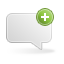 Как изготовить сорбонку?Собронка выглядит как карточка, выполненная на бумажной основе. Для изготовления понадобится плотная бумага — ватман или картон — которая нарезается на прямоугольники примерным размером 10x15 см. Стоит учитывать, что при групповой работе сорбонку должно быть видно всему классу, но при этом очень удобно, если весь комплект помещается в стандартный конверт. Текст можно написать обычным маркером или распечатать на принтере.Достоинства применения. В качестве достоинств выделяют:концентрацию внимания на определенных элементах программного материала;увеличение частоты повторения;повышение заинтересованности и раскрепощение памяти, благодаря оригинальному оформлению и увлекательной игровой форме;экономию времени на уроке, посвященному проверке пройденного материала;формирование умений самоконтроля, самопроверки и взаимоконтроля.Способы работы класса с сорбонкойМетодисты и педагоги предлагают следующие способы применения сорбонки.Индивидуальная работа, когда ребенок работает самостоятельно и проверяет сам себя.Работа в постоянных или сменных парах. Ребята проверяют знания друг друга и оценивают их. Периодически подобную работу можно проводить у доски.У детей на партах лежат одинаковые комплекты карточек. Учитель задает вопрос, ученики поднимают карточку с правильным ответом.Учащиеся разбиваются на группы по 4-6 учеников. Преподаватель дает задание, дети выкладывают карточку с правильным ответом на середину стола. Если все ответы правильные, сорбонки остаются на парте, если кто-то из школьников ошибся, он забирает карточки себе, по их количеству и выставляется итоговый балл.Примеры использования на разных урокахСорбонка используется для закрепления материала по абсолютно любому предмету. Приведем несколько примеров.История: дата/событие;математика: пример/ответ;русский язык: падежи/вопросы к ним;иностранный язык: слово/перевод;география: страна/столица;и т.д.Сорбонка — высокоэффективный метод, применяемый в различных учебных ситуациях. Применение сорбонок способствует формированию навыков, закреплению нового и повторению пройденного материала.